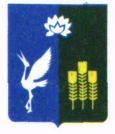 МУНИЦИПАЛЬНЫЙ КОМИТЕТЧкаловского сельского поселенияСпасского муниципального районаПриморского краяРЕШЕНИЕ    11  октября 2023 года	с. Чкаловское                                     № 154«О   внесении измененийи дополнений в Устав Чкаловского сельского поселенияСпасского муниципального района Приморского края»В целях приведения Устава  Чкаловского сельского поселения Спасского муниципального района Приморского края, утвержденного решением муниципального комитета Чкаловского сельского поселения Спасского муниципального района Приморского края от 30.07.2015 № 295,  в соответствие с Федеральными законами от 06.02.2023 N 12-ФЗ ""О внесении изменений в Федеральный закон "Об общих принципах организации публичной власти в субъектах Российской Федерации" и отдельные законодательные акты Российской Федерации"",    "О внесении изменений в отдельные законодательные акты Российской Федерации" от 14.03.2022 N 60-ФЗ,    руководствуясь Федеральным законом  от  06  октября 2003 года № 131-ФЗ «Об общих принципах организации местного самоуправления в Российской Федерации», муниципальный комитет Чкаловского сельского поселения Спасского муниципального района Приморского краяРЕШИЛ:1. Внести в Устав Чкаловского сельского поселения Спасского муниципального района Приморского края, утвержденный решением муниципального комитета Чкаловского сельского поселения Спасского муниципального района Приморского края от 30.07.2015 № 295 следующие изменения:1) В п. 9 ст. 10; пп. 12, 14, 16, 17,  22, 23,  26, 28, 31, 32, 33, 34, 35, 36,   ст. 10; пп. 12, 16 ст. 14; п. 3 ст. 16; п. 2 ст. 25; в ч. 3 ст. 35; в ч. 5 ст. 37 слова «избирательная комиссия Чкаловского сельского поселения» заменить на слова «избирательная комиссия, организующая подготовку и проведение выборов в органы местного самоуправления, местного референдума» в соответствующем падеже.2) ч. 7.3 ст. 30 признать утратившей силу.3)  ст. 34 дополнить п. 13 следующего содержания: «13) Полномочия депутата представительного органа муниципального образования прекращаются досрочно решением представительного органа муниципального образования в случае отсутствия депутата без уважительных причин на всех заседаниях представительного органа муниципального образования в течение шести месяцев подряд.»  2. Направить решение «О внесении изменений и дополнений в Устав Чкаловского сельского поселения Спасского муниципального района Приморского края» для регистрации в Управление Министерства юстиции Российской Федерации по Приморскому краю.3. Настоящее решение вступает в силу после его официального опубликования (обнародования).Глава Чкаловского сельского поселения                         Тахтахунов А.Я.